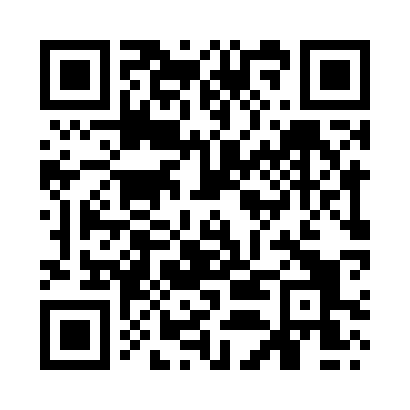 Ramadan times for Aber, Gwynedd, UKMon 11 Mar 2024 - Wed 10 Apr 2024High Latitude Method: Angle Based RulePrayer Calculation Method: Islamic Society of North AmericaAsar Calculation Method: HanafiPrayer times provided by https://www.salahtimes.comDateDayFajrSuhurSunriseDhuhrAsrIftarMaghribIsha11Mon5:045:046:3912:264:166:146:147:4912Tue5:015:016:3712:264:186:166:167:5113Wed4:594:596:3412:254:196:176:177:5314Thu4:564:566:3212:254:216:196:197:5515Fri4:544:546:3012:254:226:216:217:5716Sat4:514:516:2712:254:246:236:237:5917Sun4:494:496:2512:244:256:256:258:0118Mon4:464:466:2212:244:276:276:278:0319Tue4:434:436:2012:244:286:286:288:0520Wed4:414:416:1812:234:306:306:308:0721Thu4:384:386:1512:234:316:326:328:0922Fri4:354:356:1312:234:326:346:348:1123Sat4:334:336:1012:224:346:366:368:1424Sun4:304:306:0812:224:356:376:378:1625Mon4:274:276:0612:224:376:396:398:1826Tue4:254:256:0312:224:386:416:418:2027Wed4:224:226:0112:214:396:436:438:2228Thu4:194:195:5812:214:416:456:458:2429Fri4:164:165:5612:214:426:476:478:2630Sat4:134:135:5312:204:436:486:488:2931Sun5:115:116:511:205:457:507:509:311Mon5:085:086:491:205:467:527:529:332Tue5:055:056:461:195:477:547:549:353Wed5:025:026:441:195:497:567:569:384Thu4:594:596:421:195:507:577:579:405Fri4:564:566:391:195:517:597:599:426Sat4:534:536:371:185:538:018:019:457Sun4:514:516:341:185:548:038:039:478Mon4:484:486:321:185:558:058:059:499Tue4:454:456:301:185:578:068:069:5210Wed4:424:426:271:175:588:088:089:54